地化所A1、A4、C1、C2栋清特板加固工序要求及基本情况1、石材幕墙工程（清特板）进行面板清洁，并保持干燥，根据原竣工图纸找出主龙骨与横向副龙骨位置并弹出墨线。当主龙骨与横向副龙骨的连接不牢时，要补焊，焊接件和焊缝要进行防锈处理如刷防锈漆。2、用角磨机开孔，安装150*50*2不锈钢板加固，再用3颗不锈钢自攻高强螺丝钉将不锈钢板连接龙骨上。然后嵌高强腻子。（注意开孔深度不能超过板厚1/3）3、加固完后用立邦外墙漆，深灰色及灰白色，按原来立面颜色涂饰。4、清理清特板耐候胶，粘贴美纹纸，重打硅宝牌耐候胶。5、补掉落少数清特板。附件1：加固施工方案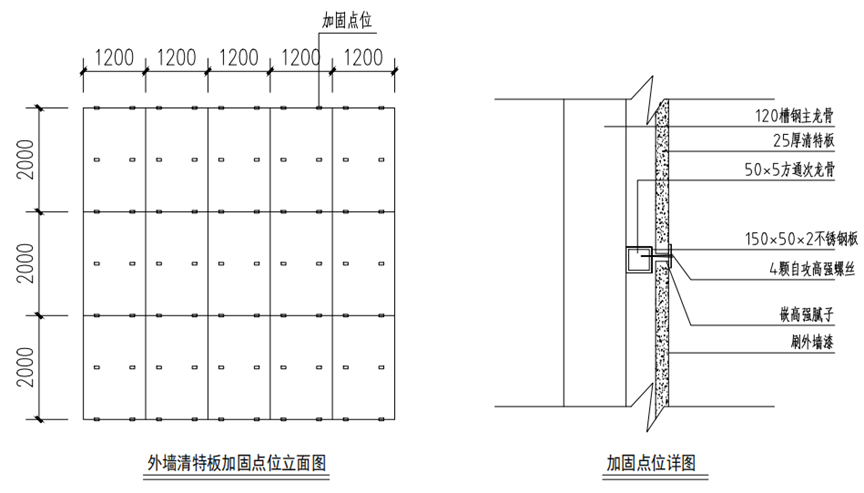 附件2：工程面积（实际按收方为准）序号楼栋号请特板面积（m²）备注1A11186.82A4737.63C11223.34C2326合计3473.7